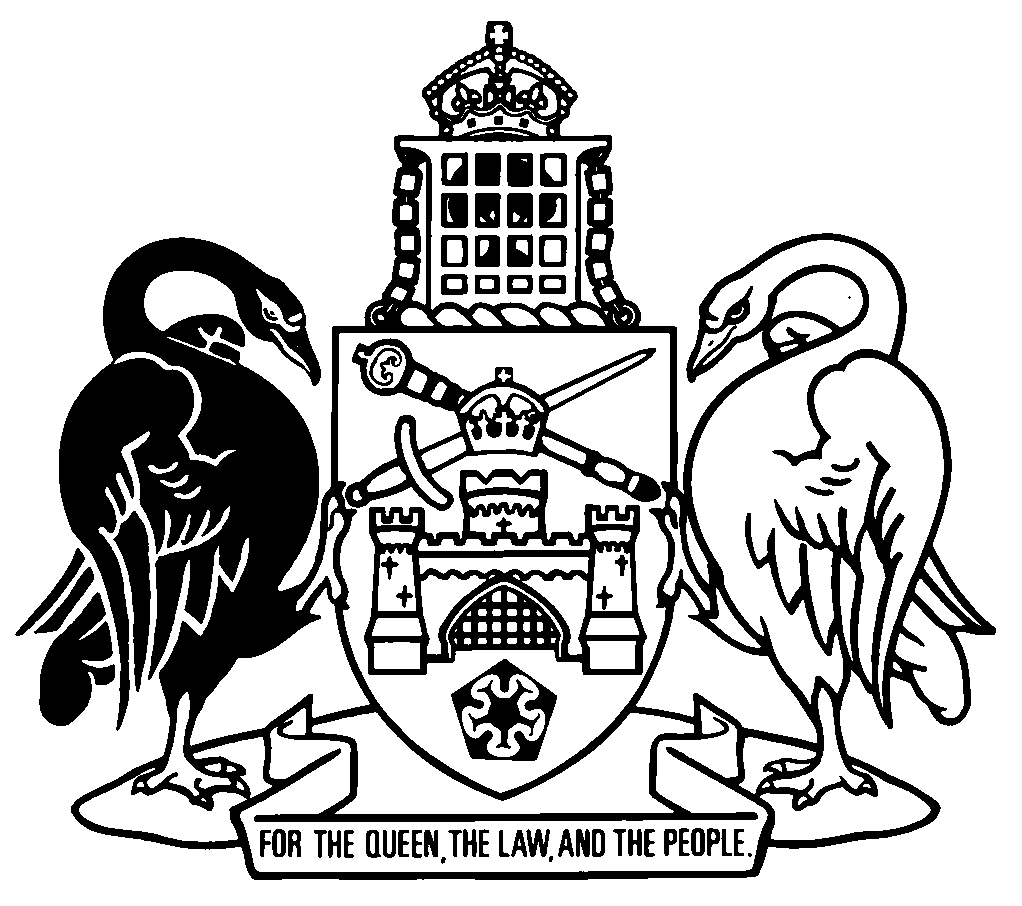 Australian Capital TerritorySubordinate Law The Australian Capital Territory Executive makes the following regulation under the Gaming Machine Act 2004.Dated 18 December 2018.Gordon RamsayMinisterMick GentlemanMinisterAustralian Capital TerritoryGaming Machine (Offset Amounts) Regulation 2018Subordinate Law made under theGaming Machine Act 2004Contents	Page	1	Name of regulation	1	2	Commencement	1	3	Notes	1	4	Offset amounts—Act, s 10H (4), definition of offset amount, paragraph (a)	11	Name of regulationThis regulation is the Gaming Machine (Offset Amounts) Regulation 2018.2	CommencementThis regulation is taken to have commenced on the commencement of the Gaming Legislation Amendment Act 2018, section 20.3	NotesA note included in this regulation is explanatory and is not part of this regulation.Note	See the Legislation Act, s 127 (1), (4) and (5) for the legal status of notes.4	Offset amounts—Act, s 10H	(4), definition of offset amount, paragraph (a)The following fees, charges and other amounts are prescribed:	(a)	a fee determined for a matter under any of the following provisions:	(i)	the Building Act 2004, section 150;	(ii)	the Community Title Act 2001, section 96;	(iii)	the Electricity Safety Act 1971, section 64;	(iv)	the Gas Safety Act 2000, section 67;	(v)	the Unit Titles Act 2001, section 179;	(vi)	the Water and Sewerage Act 2000, section 45;	(b)	a fee determined for a matter under the Planning and Development Act 2007, section 424 in relation to any of the following provisions of that Act:	(i)	part 5.3 (Variations of territory plan other than special variation or technical amendments);	(ii)	part 7.2 (Assessment tracks for development applications);	(iii)	part 7.3 (Development applications);	(iv)	part 8.2 (Environmental impact statements);	(v)	part 8.3 (Inquiry panels);	(vi)	part 9.2 (Grants of leases generally);	(vii)	part 9.3 (Grants of further leases);	(viii)	part 9.4 (Concessional leases);	(ix)	part 9.6 (Lease variations);	(x)	part 9.9 (Leases—certificates of compliance and building and development provisions);	(xi)	part 9.11 (Licences for unleased land);	(c)	a payout amount for the discharge of a concessional lease worked out under the Planning and Development Act 2007, section 263;	(d)	a lease variation charge for a chargeable variation of a nominal rent lease under the Planning and Development Act 2007, section 276C.Endnotes1	Notification	Notified under the Legislation Act on 19 December 2018.2	Republications of amended laws	For the latest republication of amended laws, see www.legislation.act.gov.au.© Australian Capital Territory 2018